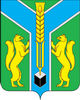 Контрольно-счетная палатамуниципального образования «Заларинский район»З А К Л Ю Ч Е Н И Е  № 14/34- зКонтрольно-счетной палаты МО «Заларинский район» на проектбюджета  Мойганского муниципального образования на 2019 год и плановый период 2020 и 2021 годов.24 декабря   2018 года                                                                                п.ЗалариНастоящее заключение подготовлено мною, аудитором   Контрольно-счетной палаты МО «Заларинский район»  Кантонист Т.С., на основании Положения о КСП, плана работы КСП на 2018 год, соглашения о передаче КСП полномочий по осуществлению внешнего муниципального финансового контроля,  рамках стандарта внешнего муниципального финансового контроля «Порядок осуществления КСП предварительного контроля  формирования проекта местного бюджета на очередной финансовый год и плановый период» (СВМФК-3).Нормативно-правовая база.Проект бюджета  Мойганского муниципального образования (далее – Мойганского  МО, поселение) представлен в Контрольно-счетную палату своевременно.По аналогии с областным бюджетом, районным  бюджетом, проект бюджета поселения  сформирован на 3 года, то есть,  на 2019 год и плановый период 2020 и 2021 годов. Перечень документов и материалов, представленных одновременно с проектом бюджета, в основном, соответствует требованиям ст. 184.2 БК РФ. Одновременно с проектом бюджета  не были представлены паспорта муниципальных программ, которые отражены в расходной части проекта бюджета.Формирование основных параметров  бюджета поселения на 2019 год и плановый период 2020 и 2021 годов осуществлялось на основании ожидаемых параметров исполнения бюджета за текущий 2018 год, показателей прогноза социально-экономического развития муниципального образования  до 2021 года, основных направлений бюджетной и налоговой политики Мойганского МО. Кроме того, учтены изменения, внесенные в Бюджетный кодекс РФ, Налоговый кодекс. Анализ прогноза  социально-экономического развитияМойганского муниципального образования на 2019-2021 г.             В соответствии с требованиями ст.173 БК РФ, одновременно с проектом бюджета  представлены отдельные показатели прогноза социально-экономического развития поселения на 2019 – 2021 годы. В Мойганском     муниципальном образовании разработана концепция социально-экономического развития  поселения, сформированы приоритеты социально-экономического развития до 2021 года.   Для расчета проекта бюджета поселения, как и в 2018 году, взят за основу консервативный вариант развития экономики, то есть, направленный, в основном, на поддержание достигнутого уровня развития. Консервативный вариант взят также за основу при формировании бюджета района и областного бюджета на 2019 год.Анализ отдельных показателей прогноза социально – экономического развития Мойганского МО на 2019-2021 годы показал: Среднесписочная  численность  работающих в  2019-2021 годах, по сравнению с 2018 годом,   планируется на одном уровне – 227 чел., это  на 8 чел.  меньше уровня 2016 года .Фонд оплаты труда планируется с незначительным увеличением по сравнению с 2018 годом: в 2019 году – на 5 %, в 2020-2021году – на 1,7% Согласно прогнозу, в муниципальном образовании зарегистрировано 11 индивидуальных предпринимателей, объем выручки от реализации  товаров,  услуг у которых планируется в 2019 году с увеличением на 8 % по сравнению с 2018 годом.Анализ отдельных показателей прогноза социально-экономического развития   показал, что в уровне жизни населения Мойганского МО  в 2019 году, по сравнению с 2017 годом,  и в плановом периоде 2020-2021 годов, учитывая стабильный рост сводного индекса потребительских цен, опережающего роста инфляции по сравнению с ростом ВВП, значительных изменений в лучшую сторону не произойдет.Основные направления бюджетной и налоговой политики Мойганского  МО на 2019-2021 годы.В составе документов к  проекту бюджета  представлено Положение об основных направлениях бюджетной и налоговой политики Мойганского МО на 2019  год и плановый период 2020 и 2021 годов (далее – Основные направления) с соответствующим постановлением главы администрации, при этом, дата и номер постановления не указаны.Основной целью бюджетной и налоговой политики поселения, является обеспечение сбалансированности  и устойчивости бюджетной системы муниципального образования.В ходе проведения анализа представленных направлений Контрольно-счетной палатой отмечено, что основные цели и задачи  бюджетной и налоговой политики поселения тесно связаны с  направлениями бюджетной и налоговой политики района на 2019 год и плановый период 2020 и 2021 годов.  Бюджет  Мойганского  муниципального образования.Анализ прогноза доходной части бюджета.Доходы бюджета Мойганского МО на 2019 год предлагается утвердить в объеме 12719,2 тыс.руб., это на 5524,26 тыс.руб. или на 30,3 % меньше ожидаемого исполнения в 2018 году. Первоначальный бюджет на 2018 год утверждали с меньшей суммой 5506,1 тыс.руб. (7855,6 тыс.руб.)Из них, безвозмездные поступления из бюджетов других уровней составят 9254,3тыс.руб., что на 5736,16 тыс.руб.  или   в 1,6 раз  меньше  ожидаемых поступлений 2018 года. Снижение объемов доходов в 2019 году  по сравнению с ожидаемым исполнением 2018 года  связано с формированием в настоящее время первоначальной редакции бюджета поселения, не включением в него ожидаемых нераспределенных доходов областного  бюджета, которые найдут свое отражение в бюджете поселения  в течение финансового года. Удельный вес  безвозмездных поступлений в общем объеме доходов бюджета поселения  в  2019 году составит 72%.  По факту исполнения 2018 года этот показатель будет значительно выше -   82 % от общего объема доходов бюджета поселения. Удельный вес  безвозмездных поступлений в планируемом периоде 2020-2021 годов планируется в размере 75% то есть, на 7 %  меньше уровня  ожидаемых поступлений  2018 года.Плановые назначения по доходам на 2020 год предлагается утвердить в объеме 14093,5  тыс.руб. (на 10 %  ниже 2019 года), на 2021 год – в объеме 14022,58 тыс.руб. (почти на 1%  выше, чем в  2020 году), т.е.,  имеются незначительные  темпы роста доходов бюджета поселения  в плановом периоде.Собственные доходы бюджета поселения состоят из налоговых  и неналоговых доходов, общий объем которых планируется на 2019  год в сумме 3464,9 тыс.руб, это на 211  тыс.руб.  больше  ожидаемого исполнения 2018 года. Плановый показатель 2018 года (3358,0 тыс.руб.)  был почти  достигнут (3253,0 тыс.руб. или 96,9 % к плану). В 2020 году объем собственных доходов планируется незначительно  увеличить   до 3484,9 тыс.руб.  и в  2021 году увеличить - до 3500,9 тыс.руб.                                                                                                                                                                                                                                          В соответствии с действующим законодательством, все источники доходов бюджета поселения закреплены за соответствующими главными администраторами доходов, которые отражены в Приложении № 2 к данному проекту бюджета, и которые обязаны осуществлять контроль за правильностью исчисления налогов, полнотой и своевременностью их уплаты, принимают решения о взыскании пени и штрафов по ним.                                             Налоговые доходы.Объем налоговых доходов бюджета поселения на 2019 год составит 3459,9 тыс.руб. (это на 6%  больше ожидаемых поступлений 2018года- 3253,0 тыс.руб.), в 2020 году – 3479,9 тыс.руб., ( на 1 %  больше чем в  2018 году), в 2021 году – 3509,9 тыс.руб. (на 1% больше чем в  2020году). Налог на товары, переданный в бюджет поселения с 1 января 2014 года на основании  Закона Иркутской области о межбюджетных трансфертах, состоящий из  акцизов на нефтепродукты: дизельное топливо, моторные масла, автомобильный бензин и прямогонный бензин по нормативу 0,030% для Мойганского   муниципального образования,  утвержденному в областном бюджете. В 2018 году норматив составил 0,031%.  Поступление налога на товары   составит в 2019-2021 годы – 2029,9 тыс.руб. Указанные средства образуют дорожный фонд поселения. Объем налога на доходы физических лиц  прогнозируется на 2019 год в сумме 550,0 тыс.руб.,  это почти на уровне  ожидаемых поступлений 2018 года (535,0 тыс.руб.) Объем налога на доходы физических лиц  в  2020 и 2021 году остается почти на уровне 2019 года(570,0 тыс.руб. и 590,0 тыс.руб.)Как уже отмечалось в прошлом году, основным видом налоговых доходов поселения становится налог на товары (доходы от акцизов на нефтепродукты), который составит  58 % от объема собственных доходов бюджета поселения.           Налог на совокупный доход состоит из единого сельскохозяйственного налога. Прогноз поступлений ЕСХН запланирован на уровне  ожидаемого исполнения за 2018 год на 45,0тыс. руб. Налоги на имущество.  В состав данного вида налогов в 2019 году и плановом периоде 2020 и 2021 годов включены следующие вида налогов: налог на имущество физических лиц, земельный налог. Указанные виды налогов прогнозируются на основании нормативов отчислений в бюджет поселений и  ожидаемых поступлений 2018 года. Налога на имущество физических лиц планируется получить в 2019-2021 году 55,0 тыс.руб., то есть, на   уровне  ожидаемых  поступлений   2018 года (54,0 тыс.руб.)Земельный налог прогнозируется на 2019-2021 годы   в объеме 760,0 тыс.руб., это почти на уровне  ожидаемых поступлений 2018 года (760 тыс.руб.)Объем  поступлений государственной пошлины в бюджет поселения  в 2019-2021 году   прогнозируется  в размере 20,0 тыс. руб., что почти на   уровне  ожидаемых поступлений 2018 года – 20,0 тыс.руб. Неналоговые доходы.Общий объем неналоговых  доходов бюджета муниципального образования, которые состоят из доходов от использования  имущества и продажи материальных и нематериальных активов, на 2019 год, а также, плановый период 2020-2021 годов прогнозируется практически на  уровне ожидаемых поступлений  2018 года и составит: 5,0 тыс.руб.Как видно из проведенного анализа, увеличение объема собственных доходов поселения планируется, в основном,  за счет увеличения  объемов налоговых доходов, их собираемости. В соответствии с действующим законодательством, все источники доходов бюджета поселения закреплены за соответствующими главными администраторами доходов, которые отражены в Приложении №3 к представленному проекту бюджета, и которые обязаны осуществлять контроль за правильностью исчисления налогов, полнотой  и своевременностью их уплаты.Как видно из проведенного анализа, увеличение объема собственных доходов поселения планируется  за счет увеличения  объемов налоговых доходов, их собираемости.Безвозмездные поступления.Общая сумма безвозмездных поступлений в бюджет муниципального образования из федерального, областного бюджета и  бюджета района на 2019 год  составит  9254,3 тыс.руб., это на 5736,16  тыс.руб. или в 1,6 раз  меньше  ожидаемых поступлений 2018 года. В  2020 году, объем безвозмездных поступлений  прогнозируется к увеличению  по сравнению с 2019 годом – на 1353,7 тыс.руб. (14 %) и составит 10608,0 тыс.руб., на 2021 год планируется 10512,68  тыс.руб.  или почти на уровне   2020года.  Снижение объемов безвозмездных поступлений в 2018 году имеет место и в бюджете района. Это связано с неполным распределением межбюджетных трансфертов из областного  бюджета и соответственно из бюджета района. При этом:---дотация на выравнивание уровня бюджетной обеспеченности из областного бюджета   составит в 2019 году 194,6 тыс.руб., на 2020 год, как уже отмечалось выше,   прогнозируется  увеличение указанной дотации:  231,2 тыс. руб. или или на 18 % выше уровня 2019 года (2020 год).--- дотация на выравнивание уровня бюджетной обеспеченности из бюджета района составила: в 2019 году – 8911,2 тыс.руб., в 2020-2021 году – 10228,9 и 10364,18 тыс.руб.  Следует отметить,  что с 2017 года  изменился порядок формирования районного фонда финансовой поддержки поселений на основании Закона Иркутской области № 74-оз « О межбюджетных трансфертах и нормативах отчислений доходов в местные бюджеты».  ---субвенция на осуществление первичного воинского учета  из федерального бюджета, в 2019-2021 году  планируется в  одинаковом размере 114,2 тыс.руб.,., то есть остается практически на уровне 2018 года 87,7 тыс.руб.  ---субвенция на осуществление областного государственного полномочия по осуществлению перечня должностных лиц органов местного самоуправления, уполномоченных составлять протоколы об административных нарушениях, предусмотренных отдельными законами Иркутской области об административной ответственности планируется в одинаковом размере  2019 году и в плановом периоде  2020-2021 года – 0,7 тыс.руб. ---субвенция на осуществление отдельных областных государственных полномочий в сфере водоснабжения и водоотведения   из федерального бюджета   планируется в одинаковом размере на весь плановый период – 33,6 тыс.руб.,  это на уровне ожидаемых поступлений  2018 годаРасходы бюджета Мойганского  МО.Расходы бюджета поселения на 2019 год предлагается утвердить в объеме 12892,45 тыс.руб., это на  5375,71 тыс.руб.  или почти на 41 % меньше  ожидаемого исполнения 2018 года. На 2020 год предусмотрено увеличение   расходов – на 10% к уровню 2019 года (14267,75 тыс.руб) и на 2021 год  - 14198,08 тыс.руб. т.е.  прослеживается незначительное уменьшение указанных расходов по отношению к 2020 году (на 69,67 тыс.руб.) То есть, соответственно доходам, снижение  расходной части бюджета района к уровню 2018 года обусловлено, также, неполным распределением средств из других бюджетов.Анализ структуры расходов в 2019-2021 году показал:По разделам бюджетной классификации расходы сложились следующим образом:Раздел 01 «Общегосударственные вопросы». В данном разделе отражены расходы на заработную плату с начислениями  главе муниципального образования,  расходы на содержание администрации  Владимирского   муниципального образования. Отражен, также,  объем резервного фонда, который прогнозируется в  сумме 1 тыс.руб. Запланированные средства Резервного фонда используются на цели в соответствии с Положением о порядке расходования средств резервного фонда, утвержденным главой администрации.Общая сумма расходов по данному разделу на 2019 год планируется в размере 5118,35   тыс.руб., это на 2006,71 тыс.руб. или на 28 %  меньше ожидаемого исполнения 2018 года. В 2020 и 2021 годах прослеживается незначительное уменьшение указанных расходов по отношению к 2019 году, соответственно, на 9%. Расходы на содержание главы администрации поселения  в 2019 году  и в плановом периоде  2020 и 2021 годы планируются в размерах – 495,76 тыс.руб.Подраздел 0203 «Национальная оборона». В данном подразделе отражены расходы за счет средств федерального бюджета по  осуществлению первичного воинского учета на территориях, где отсутствуют военные комиссариаты. Как показал анализ, суммы расходов по данному подразделу на 2019-2021 год  отражены в полном размере – 114,2 тыс.руб. Как уже отмечалось выше, в разделе 03 «Национальная безопасность и правоохранительная деятельность» обозначены расходы   в 2019 году в сумме 204,5 тыс.рубл. по муниципальным  программам : «Комплексные меры по профилактики  злоупотребления наркотическими средствами и психотропными веществами на 2018-2019года» и «Противодействия коррупции 2015-2018 годы».Раздел 04 «Национальная экономика». По данному разделу отражаются расходы на осуществление отдельных гос.полномочий по регулированию тарифов ЖКХ и расходы на дорожное хозяйство, которые запланированы на 2019-2021 годы в сумме 2063,5  тыс. руб. Расходы на осуществление отдельных госполномочий по регулированию тарифов ЖКХ в 2019-2021 году  запланированы в объеме 33,6 тыс. руб.ежегодно.  ( это на уровне 2018 года). Расходы на выполнение госполномочий отражены в размере запланированной субвенции на эти цели.Расходы на  дорожное хозяйство в 2019-2021 годы  прогнозируется в объеме 2029,9 тыс.рубл. В составе указанных ассигнований предусмотрены расходы за счет доходов, поступающих от уплаты акцизов по подакцизным товарам.  Ожидаемое исполнение 2018 года по данному разделу составит 1810,32 тыс.руб., что составит всего 90,4 % или 184 тыс.руб. меньше плановых назначений на 2018 год (1994,92 тыс.рубл.) Следует отметить, что в соответствии со ст. 179.4. БК РФ бюджетные ассигнования муниципального дорожного фонда, не использованные в текущем финансовом году, направляются на увеличение бюджетных ассигнований муниципального дорожного фонда в очередном финансовом год. По рекомендациям КСП данные показатели необходимо откорректировать.В данном разделе обозначены расходы по муниципальной программе «Комплексное развитие систем транспортной инфраструктуры муниципального образования» на 2017-2032 годы.Раздел 05 «Жилищно – коммунальное хозяйство». Объем расходов по данному разделу  в  2019 году  планируется 1185,7  тыс.руб., это меньше, чем ожидаемое исполнение 2018 году (2028,52 тыс.руб.)., в  2020году  планируется 3002,72  тыс.руб Причиной снижения  расходов  в 2021 году (439,25,0 тыс.руб.) по сравнению с 2018 годом является отсутствие распределения средств  долгосрочных программ в областном бюджете.  Раздел 08 «Культура». По данному разделу общая сумма расходов составит в 2019 году- 4205,2 тыс.руб., это на 3412,43 тыс.руб.  меньше ожидаемого исполнения 2018 года, в 2020 году – 4423,37 тыс.руб (на 218,5 тыс.руб. меньше, чем в 2019 году) и в 2021 году- 6780,69 тыс.руб. (на 2357,32 тыс.руб. меньше  2020 года). Раздел 10 «Другие вопросы в области социальной политики» В данном разделе обозначены расходы по муниципальной программе «Доступная среда для инвалидов и других маломобильных групп населения на 2015-2018 годы» объем которых предусмотрен на 2019 год в размере  1,0 тыс.руб.Раздел 14 «Межбюджетные трансферты» (далее – МБТ). В данном разделе отражается сумма МБТ бюджету муниципального района из бюджета поселения на осуществление части переданных полномочий по решению вопросов местного значения и оказания услуг в соответствии с заключенными соглашениями на   2019 год . Расходы по данному разделу на 2018 год пока не предусмотрены по причине отсутствия соглашений.При анализе расходной части бюджета отмечено: в пояснительной записке к проекту бюджета не отражена потребность муниципального образования в бюджетных средствах и какой размер от потребности на 2019 год заложен в данный проект бюджета. Отсутствуют пояснения по показателям бюджета. В связи с тем, что бюджет муниципального образования  утверждается на три года, согласно требованиям ст.184.1  БК РФ, должны быть также  утверждены  объемы условно утверждаемых расходов, т.е. еще не распределенных  в расходной части бюджета в плановом периоде.  В представленном проекте решения о бюджете муниципального образования  условно утверждённые расходы определены в следующих суммах: на 2020 год -  в сумме 353,0 тыс. рублей, на 2021 год – в сумме 702,5 тыс. рублей. Частью третьей статьи 184.1 Бюджетного кодекса Российской Федерации определено, что общий объем условно утверждаемых расходов в случае утверждения бюджета на очередной финансовый год и на плановый период на первый год планового периода устанавливается в объеме не менее 2,5 процента общего объема расходов бюджета, на второй год планового периода - в объеме не менее 5 процентов общего объема расходов бюджета.               Нормативы расчета указанных расходов соблюдены. 3. Источники внутреннего финансированиядефицита бюджета.Прогнозируемый объем дефицита бюджета  поселения на 2019 год  составит  173,25 тыс.руб., на 2020 год – 174,25 тыс.руб., на 2021 год – 175,5 тыс.руб. Источниками финансирования дефицита бюджета по всем трем годам планируется, не в противоречие требованиям ст. 96 БК РФ, разница между полученными и погашенными муниципальным образованием кредитами кредитных организаций. Из Приложения № 9 к данному проекту бюджета  следует, что объем муниципального  долга по состоянию на 1 января 2019 года в Мойганском муниципальном образовании   составил 167,9 тыс.руб.Предельный объем муниципального долга на 2019 год предусмотрен в размере 1732,45 тыс.руб. ,  на 2020 год – 1742,45 тыс.руб., на 2021 год – 1754,95 тыс.руб., что не противоречит требованиям ст. 107 БК РФ.Верхний  предел  муниципального долга по состоянию на 1 января 2020 года предлагается утвердить в размере 341,1 тыс.руб., на 1 января 2021 года – 515,4 тыс.руб. и на 1 января 2022 года – в размере 175,5 тыс.руб.,  что также не противоречит требованиям ст. 107 БК РФ. Уполномоченным органом, осуществляющим внутренние заимствования, является администрация Мойганского муниципального образования.Анализ текстовой части  проекта решения о бюджете        Как показала проверка, текстовая часть проекта решения о бюджете  на 2019 год и плановый период 2020 и 2021 годов содержит показатели, соответствующие требованиям ст. 184.1 БК РФ. Выводы и рекомендации.Представленный проект бюджета муниципального образования разработан на трех летний период: на 2019 год и плановый период 2020 и 2021 годов. Проведенная экспертиза данного проекта бюджета  показала, что проект бюджета соответствует основным положениям бюджетного законодательства Российской Федерации. По причине неполного распределения средств из федерального, областного  бюджетов и бюджета района,  не представилось возможным сформировать полноценный бюджет, как по доходам, так и по расходам. Нераспределенные объемы доходов должны найти свое отражение в бюджете муниципального образования в течение финансового года. Как видно из проведенного анализа, увеличение объема собственных доходов поселения планируется незначительно только  за счет увеличения  объемов налоговых доходов, их собираемости. В ходе проведения экспертизы Контрольно-счетной палатой были отмечены отдельные замечания, которые изложены в данном заключении.В связи с этим, считаю необходимым рекомендовать:Учесть замечание, отмеченное в данном заключении.Рассмотреть  проект бюджета  Мойганского муниципального образования  на 2019 год и плановый период 2020 и 2021 годов и принять его к утверждению.Аудитор   КСП МО «Заларинский район»:                                                       Т.С. Кантонист